DYREKTOR 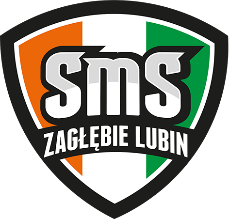 SMS ZAGŁĘBIE LUBIN WNIOSEK O PRZYJĘCIE DO KLASY……… W ROKU SZKOLNYM 2018/2019INFORMACJE DODATKOWE, W PRZYPADKU PRZYJĘCIA UCZNIA DO SZKOŁYI. SPORT(należy zaznaczyć właściwy kwadrat)I. SPORT(należy zaznaczyć właściwy kwadrat)I. SPORT(należy zaznaczyć właściwy kwadrat)I. SPORT(należy zaznaczyć właściwy kwadrat)I. SPORT(należy zaznaczyć właściwy kwadrat)I. SPORT(należy zaznaczyć właściwy kwadrat)I. SPORT(należy zaznaczyć właściwy kwadrat)I. SPORT(należy zaznaczyć właściwy kwadrat)I. SPORT(należy zaznaczyć właściwy kwadrat)I. SPORT(należy zaznaczyć właściwy kwadrat)I. SPORT(należy zaznaczyć właściwy kwadrat)I. SPORT(należy zaznaczyć właściwy kwadrat)I. SPORT(należy zaznaczyć właściwy kwadrat)I. SPORT(należy zaznaczyć właściwy kwadrat)I. SPORT(należy zaznaczyć właściwy kwadrat)I. SPORT(należy zaznaczyć właściwy kwadrat)I. SPORT(należy zaznaczyć właściwy kwadrat)I. SPORT(należy zaznaczyć właściwy kwadrat)□ piłka ręczna       □ piłka nożna     □ piłka siatkowa    □ dyscyplina indywidualna…………………………………….□ piłka ręczna       □ piłka nożna     □ piłka siatkowa    □ dyscyplina indywidualna…………………………………….□ piłka ręczna       □ piłka nożna     □ piłka siatkowa    □ dyscyplina indywidualna…………………………………….□ piłka ręczna       □ piłka nożna     □ piłka siatkowa    □ dyscyplina indywidualna…………………………………….□ piłka ręczna       □ piłka nożna     □ piłka siatkowa    □ dyscyplina indywidualna…………………………………….□ piłka ręczna       □ piłka nożna     □ piłka siatkowa    □ dyscyplina indywidualna…………………………………….□ piłka ręczna       □ piłka nożna     □ piłka siatkowa    □ dyscyplina indywidualna…………………………………….□ piłka ręczna       □ piłka nożna     □ piłka siatkowa    □ dyscyplina indywidualna…………………………………….□ piłka ręczna       □ piłka nożna     □ piłka siatkowa    □ dyscyplina indywidualna…………………………………….□ piłka ręczna       □ piłka nożna     □ piłka siatkowa    □ dyscyplina indywidualna…………………………………….□ piłka ręczna       □ piłka nożna     □ piłka siatkowa    □ dyscyplina indywidualna…………………………………….□ piłka ręczna       □ piłka nożna     □ piłka siatkowa    □ dyscyplina indywidualna…………………………………….□ piłka ręczna       □ piłka nożna     □ piłka siatkowa    □ dyscyplina indywidualna…………………………………….□ piłka ręczna       □ piłka nożna     □ piłka siatkowa    □ dyscyplina indywidualna…………………………………….□ piłka ręczna       □ piłka nożna     □ piłka siatkowa    □ dyscyplina indywidualna…………………………………….□ piłka ręczna       □ piłka nożna     □ piłka siatkowa    □ dyscyplina indywidualna…………………………………….□ piłka ręczna       □ piłka nożna     □ piłka siatkowa    □ dyscyplina indywidualna…………………………………….II. DANE OSOBOWE I ADRES ZAMIESZKANIA KANDYDATAII. DANE OSOBOWE I ADRES ZAMIESZKANIA KANDYDATAII. DANE OSOBOWE I ADRES ZAMIESZKANIA KANDYDATAII. DANE OSOBOWE I ADRES ZAMIESZKANIA KANDYDATAII. DANE OSOBOWE I ADRES ZAMIESZKANIA KANDYDATAII. DANE OSOBOWE I ADRES ZAMIESZKANIA KANDYDATAII. DANE OSOBOWE I ADRES ZAMIESZKANIA KANDYDATAII. DANE OSOBOWE I ADRES ZAMIESZKANIA KANDYDATAII. DANE OSOBOWE I ADRES ZAMIESZKANIA KANDYDATAII. DANE OSOBOWE I ADRES ZAMIESZKANIA KANDYDATAII. DANE OSOBOWE I ADRES ZAMIESZKANIA KANDYDATAII. DANE OSOBOWE I ADRES ZAMIESZKANIA KANDYDATAII. DANE OSOBOWE I ADRES ZAMIESZKANIA KANDYDATAII. DANE OSOBOWE I ADRES ZAMIESZKANIA KANDYDATAII. DANE OSOBOWE I ADRES ZAMIESZKANIA KANDYDATAII. DANE OSOBOWE I ADRES ZAMIESZKANIA KANDYDATAII. DANE OSOBOWE I ADRES ZAMIESZKANIA KANDYDATAII. DANE OSOBOWE I ADRES ZAMIESZKANIA KANDYDATANazwiskoNazwiskoNazwiskoNazwiskoNazwiskoNazwiskoNazwiskoImięImięImięImięImięImięDrugie imięDrugie imięDrugie imięPESEL:PESEL:PESEL:PESEL:PESEL:PESEL:Data urodzeniaData urodzeniaData urodzeniaData urodzeniaData urodzeniaData urodzeniaData urodzeniaMiejsce urodzeniaMiejsce urodzeniaMiejsce urodzeniaUlicaUlicaUlicaUlicaUlicaUlicaUlicaUlicaUlicaUlicaUlicaNr domuNr domuNr domuNr domuNr mieszkaniaMiejscowośćMiejscowośćMiejscowośćMiejscowośćMiejscowośćMiejscowośćMiejscowośćMiejscowośćMiejscowośćKod pocztowyKod pocztowyPocztaPocztaPocztaPocztaPocztaIII. DANE OSOBOWE I ADRESOWE MATKIIII. DANE OSOBOWE I ADRESOWE MATKIIII. DANE OSOBOWE I ADRESOWE MATKIIII. DANE OSOBOWE I ADRESOWE MATKIIII. DANE OSOBOWE I ADRESOWE MATKIIII. DANE OSOBOWE I ADRESOWE MATKIIII. DANE OSOBOWE I ADRESOWE MATKIIII. DANE OSOBOWE I ADRESOWE MATKIIII. DANE OSOBOWE I ADRESOWE MATKIIII. DANE OSOBOWE I ADRESOWE MATKIIII. DANE OSOBOWE I ADRESOWE MATKIIII. DANE OSOBOWE I ADRESOWE MATKIIII. DANE OSOBOWE I ADRESOWE MATKIIII. DANE OSOBOWE I ADRESOWE MATKIIII. DANE OSOBOWE I ADRESOWE MATKIIII. DANE OSOBOWE I ADRESOWE MATKIIII. DANE OSOBOWE I ADRESOWE MATKIIII. DANE OSOBOWE I ADRESOWE MATKIImięImięImięNazwiskoNazwiskoNazwiskoNazwiskoNazwiskoNazwiskoNazwiskoNazwiskoNazwiskoNumer telefonu Numer telefonu Numer telefonu Numer telefonu Miejscowość zamieszkaniaMiejscowość zamieszkaniaMiejscowość zamieszkaniaMiejscowość zamieszkaniaMiejscowość zamieszkaniaMiejscowość zamieszkaniaMiejscowość zamieszkaniaMiejscowość zamieszkaniaUlicaUlicaUlicaUlicaUlicaUlicaNumer domuNumer domuNumer mieszkaniaKod pocztowyKod pocztowyKod pocztowyKod pocztowyPocztaPocztaPocztaPocztaPocztaPocztaAdres e-mail Adres e-mail Adres e-mail Adres e-mail Adres e-mail IV. DANE OSOBOWE I ADRESOWE OJCAIV. DANE OSOBOWE I ADRESOWE OJCAIV. DANE OSOBOWE I ADRESOWE OJCAIV. DANE OSOBOWE I ADRESOWE OJCAIV. DANE OSOBOWE I ADRESOWE OJCAIV. DANE OSOBOWE I ADRESOWE OJCAIV. DANE OSOBOWE I ADRESOWE OJCAIV. DANE OSOBOWE I ADRESOWE OJCAIV. DANE OSOBOWE I ADRESOWE OJCAIV. DANE OSOBOWE I ADRESOWE OJCAIV. DANE OSOBOWE I ADRESOWE OJCAIV. DANE OSOBOWE I ADRESOWE OJCAIV. DANE OSOBOWE I ADRESOWE OJCAIV. DANE OSOBOWE I ADRESOWE OJCAIV. DANE OSOBOWE I ADRESOWE OJCAIV. DANE OSOBOWE I ADRESOWE OJCAIV. DANE OSOBOWE I ADRESOWE OJCAIV. DANE OSOBOWE I ADRESOWE OJCA Imię Imię Imię Nazwisko Nazwisko Nazwisko Nazwisko Nazwisko Nazwisko Nazwisko Nazwisko NazwiskoNumer telefonu Numer telefonu Numer telefonu Numer telefonu  Miejscowość zamieszkania Miejscowość zamieszkania Miejscowość zamieszkania Miejscowość zamieszkania Miejscowość zamieszkania Miejscowość zamieszkania Miejscowość zamieszkania Miejscowość zamieszkaniaUlicaUlicaUlicaUlicaUlicaUlicaNumer domuNumer domuNumer mieszkaniaKod pocztowyKod pocztowyKod pocztowyKod pocztowyPocztaPocztaPocztaPocztaPocztaPocztaAdres e-mail Adres e-mail Adres e-mail Adres e-mail Adres e-mail V.WYKAZ OCEN ZA I OKRES ROKU SZKOLNEGO 2017/2018 – informacja wychowawcy klasyV.WYKAZ OCEN ZA I OKRES ROKU SZKOLNEGO 2017/2018 – informacja wychowawcy klasyV.WYKAZ OCEN ZA I OKRES ROKU SZKOLNEGO 2017/2018 – informacja wychowawcy klasyV.WYKAZ OCEN ZA I OKRES ROKU SZKOLNEGO 2017/2018 – informacja wychowawcy klasyV.WYKAZ OCEN ZA I OKRES ROKU SZKOLNEGO 2017/2018 – informacja wychowawcy klasyV.WYKAZ OCEN ZA I OKRES ROKU SZKOLNEGO 2017/2018 – informacja wychowawcy klasyV.WYKAZ OCEN ZA I OKRES ROKU SZKOLNEGO 2017/2018 – informacja wychowawcy klasyV.WYKAZ OCEN ZA I OKRES ROKU SZKOLNEGO 2017/2018 – informacja wychowawcy klasyV.WYKAZ OCEN ZA I OKRES ROKU SZKOLNEGO 2017/2018 – informacja wychowawcy klasyV.WYKAZ OCEN ZA I OKRES ROKU SZKOLNEGO 2017/2018 – informacja wychowawcy klasyV.WYKAZ OCEN ZA I OKRES ROKU SZKOLNEGO 2017/2018 – informacja wychowawcy klasyV.WYKAZ OCEN ZA I OKRES ROKU SZKOLNEGO 2017/2018 – informacja wychowawcy klasyV.WYKAZ OCEN ZA I OKRES ROKU SZKOLNEGO 2017/2018 – informacja wychowawcy klasyV.WYKAZ OCEN ZA I OKRES ROKU SZKOLNEGO 2017/2018 – informacja wychowawcy klasyV.WYKAZ OCEN ZA I OKRES ROKU SZKOLNEGO 2017/2018 – informacja wychowawcy klasyV.WYKAZ OCEN ZA I OKRES ROKU SZKOLNEGO 2017/2018 – informacja wychowawcy klasyV.WYKAZ OCEN ZA I OKRES ROKU SZKOLNEGO 2017/2018 – informacja wychowawcy klasyV.WYKAZ OCEN ZA I OKRES ROKU SZKOLNEGO 2017/2018 – informacja wychowawcy klasyZachowanieZachowanieZachowanieJęzyk polskiJęzyk polskiJęzyk polskiJęzyk polskiJęzyk polskiJęzyk polskiJęzyk polskiJęzyk polskiJęzyk obcy : angielskiJęzyk obcy : angielskiJęzyk obcy : angielskiJęzyk obcy : angielskiJęzyk obcy : angielskiJęzyk obcy : angielskiBiologia /PrzyrodaBiologia /PrzyrodaBiologia /PrzyrodaMatematyka Matematyka Matematyka Matematyka Matematyka Matematyka Matematyka Matematyka Drugi język obcy: (wpisać jaki)Drugi język obcy: (wpisać jaki)Drugi język obcy: (wpisać jaki)Drugi język obcy: (wpisać jaki)Drugi język obcy: (wpisać jaki)Drugi język obcy: (wpisać jaki)Wychowanie fizyczneWychowanie fizyczneWychowanie fizycznePieczątka szkoły, do której uczęszcza uczeńPieczątka szkoły, do której uczęszcza uczeńPieczątka szkoły, do której uczęszcza uczeńPieczątka szkoły, do której uczęszcza uczeńPieczątka szkoły, do której uczęszcza uczeńPieczątka szkoły, do której uczęszcza uczeńPodpis wychowawcy klasyPodpis wychowawcy klasyPodpis wychowawcy klasyPodpis wychowawcy klasyPodpis wychowawcy klasyPodpis wychowawcy klasyPodpis wychowawcy klasyPodpis wychowawcy klasyPodpis wychowawcy klasyPodpis wychowawcy klasyPodpis wychowawcy klasyPieczątka szkoły, do której uczęszcza uczeńPieczątka szkoły, do której uczęszcza uczeńPieczątka szkoły, do której uczęszcza uczeńPieczątka szkoły, do której uczęszcza uczeńPieczątka szkoły, do której uczęszcza uczeńPieczątka szkoły, do której uczęszcza uczeńVI. DODATKOWE INFORMACJEW celu zapewnienia dziecku podczas pobytu w szkole odpowiedniej opieki, odżywiania oraz metod opiekuńczo wychowawczych przekazujemy dyrektorowi szkoły uznane przez nas za istotne dane o stanie zdrowia, stosowanej diecie i rozwoju psychofizycznym dziecka:VI. DODATKOWE INFORMACJEW celu zapewnienia dziecku podczas pobytu w szkole odpowiedniej opieki, odżywiania oraz metod opiekuńczo wychowawczych przekazujemy dyrektorowi szkoły uznane przez nas za istotne dane o stanie zdrowia, stosowanej diecie i rozwoju psychofizycznym dziecka:VI. DODATKOWE INFORMACJEW celu zapewnienia dziecku podczas pobytu w szkole odpowiedniej opieki, odżywiania oraz metod opiekuńczo wychowawczych przekazujemy dyrektorowi szkoły uznane przez nas za istotne dane o stanie zdrowia, stosowanej diecie i rozwoju psychofizycznym dziecka:VI. DODATKOWE INFORMACJEW celu zapewnienia dziecku podczas pobytu w szkole odpowiedniej opieki, odżywiania oraz metod opiekuńczo wychowawczych przekazujemy dyrektorowi szkoły uznane przez nas za istotne dane o stanie zdrowia, stosowanej diecie i rozwoju psychofizycznym dziecka:VI. DODATKOWE INFORMACJEW celu zapewnienia dziecku podczas pobytu w szkole odpowiedniej opieki, odżywiania oraz metod opiekuńczo wychowawczych przekazujemy dyrektorowi szkoły uznane przez nas za istotne dane o stanie zdrowia, stosowanej diecie i rozwoju psychofizycznym dziecka:VI. DODATKOWE INFORMACJEW celu zapewnienia dziecku podczas pobytu w szkole odpowiedniej opieki, odżywiania oraz metod opiekuńczo wychowawczych przekazujemy dyrektorowi szkoły uznane przez nas za istotne dane o stanie zdrowia, stosowanej diecie i rozwoju psychofizycznym dziecka:VI. DODATKOWE INFORMACJEW celu zapewnienia dziecku podczas pobytu w szkole odpowiedniej opieki, odżywiania oraz metod opiekuńczo wychowawczych przekazujemy dyrektorowi szkoły uznane przez nas za istotne dane o stanie zdrowia, stosowanej diecie i rozwoju psychofizycznym dziecka:VI. DODATKOWE INFORMACJEW celu zapewnienia dziecku podczas pobytu w szkole odpowiedniej opieki, odżywiania oraz metod opiekuńczo wychowawczych przekazujemy dyrektorowi szkoły uznane przez nas za istotne dane o stanie zdrowia, stosowanej diecie i rozwoju psychofizycznym dziecka:VI. DODATKOWE INFORMACJEW celu zapewnienia dziecku podczas pobytu w szkole odpowiedniej opieki, odżywiania oraz metod opiekuńczo wychowawczych przekazujemy dyrektorowi szkoły uznane przez nas za istotne dane o stanie zdrowia, stosowanej diecie i rozwoju psychofizycznym dziecka:VI. DODATKOWE INFORMACJEW celu zapewnienia dziecku podczas pobytu w szkole odpowiedniej opieki, odżywiania oraz metod opiekuńczo wychowawczych przekazujemy dyrektorowi szkoły uznane przez nas za istotne dane o stanie zdrowia, stosowanej diecie i rozwoju psychofizycznym dziecka:VI. DODATKOWE INFORMACJEW celu zapewnienia dziecku podczas pobytu w szkole odpowiedniej opieki, odżywiania oraz metod opiekuńczo wychowawczych przekazujemy dyrektorowi szkoły uznane przez nas za istotne dane o stanie zdrowia, stosowanej diecie i rozwoju psychofizycznym dziecka:VI. DODATKOWE INFORMACJEW celu zapewnienia dziecku podczas pobytu w szkole odpowiedniej opieki, odżywiania oraz metod opiekuńczo wychowawczych przekazujemy dyrektorowi szkoły uznane przez nas za istotne dane o stanie zdrowia, stosowanej diecie i rozwoju psychofizycznym dziecka:VI. DODATKOWE INFORMACJEW celu zapewnienia dziecku podczas pobytu w szkole odpowiedniej opieki, odżywiania oraz metod opiekuńczo wychowawczych przekazujemy dyrektorowi szkoły uznane przez nas za istotne dane o stanie zdrowia, stosowanej diecie i rozwoju psychofizycznym dziecka:VI. DODATKOWE INFORMACJEW celu zapewnienia dziecku podczas pobytu w szkole odpowiedniej opieki, odżywiania oraz metod opiekuńczo wychowawczych przekazujemy dyrektorowi szkoły uznane przez nas za istotne dane o stanie zdrowia, stosowanej diecie i rozwoju psychofizycznym dziecka:VI. DODATKOWE INFORMACJEW celu zapewnienia dziecku podczas pobytu w szkole odpowiedniej opieki, odżywiania oraz metod opiekuńczo wychowawczych przekazujemy dyrektorowi szkoły uznane przez nas za istotne dane o stanie zdrowia, stosowanej diecie i rozwoju psychofizycznym dziecka:VI. DODATKOWE INFORMACJEW celu zapewnienia dziecku podczas pobytu w szkole odpowiedniej opieki, odżywiania oraz metod opiekuńczo wychowawczych przekazujemy dyrektorowi szkoły uznane przez nas za istotne dane o stanie zdrowia, stosowanej diecie i rozwoju psychofizycznym dziecka:VI. DODATKOWE INFORMACJEW celu zapewnienia dziecku podczas pobytu w szkole odpowiedniej opieki, odżywiania oraz metod opiekuńczo wychowawczych przekazujemy dyrektorowi szkoły uznane przez nas za istotne dane o stanie zdrowia, stosowanej diecie i rozwoju psychofizycznym dziecka:VI. DODATKOWE INFORMACJEW celu zapewnienia dziecku podczas pobytu w szkole odpowiedniej opieki, odżywiania oraz metod opiekuńczo wychowawczych przekazujemy dyrektorowi szkoły uznane przez nas za istotne dane o stanie zdrowia, stosowanej diecie i rozwoju psychofizycznym dziecka:Wyrażam zgodę na uczęszczanie mojego syna/córki do Niepublicznego Liceum Ogólnokształcącego/Szkoły Podstawowej Szkoły Mistrzostwa Sportowego MKS Zagłębie Lubin, w tym udział w treningach i zawodach.Wyrażam zgodę na uczęszczanie mojego syna/córki do Niepublicznego Liceum Ogólnokształcącego/Szkoły Podstawowej Szkoły Mistrzostwa Sportowego MKS Zagłębie Lubin, w tym udział w treningach i zawodach.Wyrażam zgodę na uczęszczanie mojego syna/córki do Niepublicznego Liceum Ogólnokształcącego/Szkoły Podstawowej Szkoły Mistrzostwa Sportowego MKS Zagłębie Lubin, w tym udział w treningach i zawodach.Wyrażam zgodę na uczęszczanie mojego syna/córki do Niepublicznego Liceum Ogólnokształcącego/Szkoły Podstawowej Szkoły Mistrzostwa Sportowego MKS Zagłębie Lubin, w tym udział w treningach i zawodach.Wyrażam zgodę na uczęszczanie mojego syna/córki do Niepublicznego Liceum Ogólnokształcącego/Szkoły Podstawowej Szkoły Mistrzostwa Sportowego MKS Zagłębie Lubin, w tym udział w treningach i zawodach.Wyrażam zgodę na uczęszczanie mojego syna/córki do Niepublicznego Liceum Ogólnokształcącego/Szkoły Podstawowej Szkoły Mistrzostwa Sportowego MKS Zagłębie Lubin, w tym udział w treningach i zawodach.Wyrażam zgodę na uczęszczanie mojego syna/córki do Niepublicznego Liceum Ogólnokształcącego/Szkoły Podstawowej Szkoły Mistrzostwa Sportowego MKS Zagłębie Lubin, w tym udział w treningach i zawodach.Wyrażam zgodę na uczęszczanie mojego syna/córki do Niepublicznego Liceum Ogólnokształcącego/Szkoły Podstawowej Szkoły Mistrzostwa Sportowego MKS Zagłębie Lubin, w tym udział w treningach i zawodach.Wyrażam zgodę na uczęszczanie mojego syna/córki do Niepublicznego Liceum Ogólnokształcącego/Szkoły Podstawowej Szkoły Mistrzostwa Sportowego MKS Zagłębie Lubin, w tym udział w treningach i zawodach.Wyrażam zgodę na uczęszczanie mojego syna/córki do Niepublicznego Liceum Ogólnokształcącego/Szkoły Podstawowej Szkoły Mistrzostwa Sportowego MKS Zagłębie Lubin, w tym udział w treningach i zawodach.Wyrażam zgodę na uczęszczanie mojego syna/córki do Niepublicznego Liceum Ogólnokształcącego/Szkoły Podstawowej Szkoły Mistrzostwa Sportowego MKS Zagłębie Lubin, w tym udział w treningach i zawodach.Wyrażam zgodę na uczęszczanie mojego syna/córki do Niepublicznego Liceum Ogólnokształcącego/Szkoły Podstawowej Szkoły Mistrzostwa Sportowego MKS Zagłębie Lubin, w tym udział w treningach i zawodach.Wyrażam zgodę na uczęszczanie mojego syna/córki do Niepublicznego Liceum Ogólnokształcącego/Szkoły Podstawowej Szkoły Mistrzostwa Sportowego MKS Zagłębie Lubin, w tym udział w treningach i zawodach.Wyrażam zgodę na uczęszczanie mojego syna/córki do Niepublicznego Liceum Ogólnokształcącego/Szkoły Podstawowej Szkoły Mistrzostwa Sportowego MKS Zagłębie Lubin, w tym udział w treningach i zawodach.Wyrażam zgodę na uczęszczanie mojego syna/córki do Niepublicznego Liceum Ogólnokształcącego/Szkoły Podstawowej Szkoły Mistrzostwa Sportowego MKS Zagłębie Lubin, w tym udział w treningach i zawodach.Wyrażam zgodę na uczęszczanie mojego syna/córki do Niepublicznego Liceum Ogólnokształcącego/Szkoły Podstawowej Szkoły Mistrzostwa Sportowego MKS Zagłębie Lubin, w tym udział w treningach i zawodach.Wyrażam zgodę na uczęszczanie mojego syna/córki do Niepublicznego Liceum Ogólnokształcącego/Szkoły Podstawowej Szkoły Mistrzostwa Sportowego MKS Zagłębie Lubin, w tym udział w treningach i zawodach.Wyrażam zgodę na uczęszczanie mojego syna/córki do Niepublicznego Liceum Ogólnokształcącego/Szkoły Podstawowej Szkoły Mistrzostwa Sportowego MKS Zagłębie Lubin, w tym udział w treningach i zawodach.VII. PODPISY RODZICÓWVII. PODPISY RODZICÓWVII. PODPISY RODZICÓWVII. PODPISY RODZICÓWVII. PODPISY RODZICÓWVII. PODPISY RODZICÓWVII. PODPISY RODZICÓWVII. PODPISY RODZICÓWVII. PODPISY RODZICÓWVII. PODPISY RODZICÓWVII. PODPISY RODZICÓWVII. PODPISY RODZICÓWVII. PODPISY RODZICÓWVII. PODPISY RODZICÓWVII. PODPISY RODZICÓWVII. PODPISY RODZICÓWVII. PODPISY RODZICÓWVII. PODPISY RODZICÓWDataDataDataDataPodpisy rodzicówPodpisy rodzicówPodpisy rodzicówPodpisy rodzicówPodpisy rodzicówPodpisy rodzicówPodpisy rodzicówPodpisy rodzicówPodpisy rodzicówPodpisy rodzicówPodpisy rodzicówPodpisy rodzicówA. DEKLARACJE RODZICÓW I DODATKOWE INFORMACJEA. DEKLARACJE RODZICÓW I DODATKOWE INFORMACJEA. DEKLARACJE RODZICÓW I DODATKOWE INFORMACJEA. DEKLARACJE RODZICÓW I DODATKOWE INFORMACJEDeklaruję chęć korzystania z dziennika elektronicznego:	 			□ TAK		□ NIE(w przypadku zaznaczenia TAK, należy podać adres e-mail we wniosku o przyjęcie do szkoły)Deklaruję chęć korzystania z dziennika elektronicznego:	 			□ TAK		□ NIE(w przypadku zaznaczenia TAK, należy podać adres e-mail we wniosku o przyjęcie do szkoły)Deklaruję chęć korzystania z dziennika elektronicznego:	 			□ TAK		□ NIE(w przypadku zaznaczenia TAK, należy podać adres e-mail we wniosku o przyjęcie do szkoły)Wyrażamy życzenie, aby uczeń uczęszczał na lekcje:religii kościoła rzymskokatolickiego zorganizowane w szkole		□ TAK		□ NIEJeśli uczeń  nie będzie uczęszczał na lekcje religii organizowane w szkole, to w czasie lekcji religii:powinien przebywać w czytelni:						□ TAK		□ NIEw przypadku, gdy lekcje religii odbywają się na skrajnych 
godzinach lekcyjnych uczeń będzie przychodził na kolejną lekcję 
lub będzie wracał wcześniej do domu na moją odpowiedzialność:		□ TAK		□ NIEWyrażamy życzenie, aby uczeń uczęszczał na lekcje:religii kościoła rzymskokatolickiego zorganizowane w szkole		□ TAK		□ NIEJeśli uczeń  nie będzie uczęszczał na lekcje religii organizowane w szkole, to w czasie lekcji religii:powinien przebywać w czytelni:						□ TAK		□ NIEw przypadku, gdy lekcje religii odbywają się na skrajnych 
godzinach lekcyjnych uczeń będzie przychodził na kolejną lekcję 
lub będzie wracał wcześniej do domu na moją odpowiedzialność:		□ TAK		□ NIEWyrażamy życzenie, aby uczeń uczęszczał na lekcje:religii kościoła rzymskokatolickiego zorganizowane w szkole		□ TAK		□ NIEJeśli uczeń  nie będzie uczęszczał na lekcje religii organizowane w szkole, to w czasie lekcji religii:powinien przebywać w czytelni:						□ TAK		□ NIEw przypadku, gdy lekcje religii odbywają się na skrajnych 
godzinach lekcyjnych uczeń będzie przychodził na kolejną lekcję 
lub będzie wracał wcześniej do domu na moją odpowiedzialność:		□ TAK		□ NIEUdział ucznia w zajęciach wychowania do życia w rodzinie		□ TAK		□ REZYGNUJĘUdział ucznia w zajęciach wychowania do życia w rodzinie		□ TAK		□ REZYGNUJĘUdział ucznia w zajęciach wychowania do życia w rodzinie		□ TAK		□ REZYGNUJĘB. OŚWIADCZENIE RODZICÓWB. OŚWIADCZENIE RODZICÓWB. OŚWIADCZENIE RODZICÓWB. OŚWIADCZENIE RODZICÓWWyrażam zgodę na przetwarzanie danych osobowych zawartych w zgłoszeniu/wniosku dla celów związanych z procesem rekrutacji, realizacji obowiązku szkolnego, realizacji zadań statutowych szkoły zgodnie z ustawą z dnia 29 sierpnia 1997 roku o ochronie danych osobowych. (Dz. U. z 2015 r. poz. 2135 z późn. zm.).Wyrażam zgodę na przetwarzanie danych, w tym wizerunku, mojego dziecka w celu podejmowania działań edukacyjnych szkoły, prowadzenia konkursów, organizowania wycieczek, promocji osiągnięć i utrwalania pozytywnego wizerunku szkoły, realizacji innych działań oświatowych, kulturalnych, sportowych czy edukacyjnych, w szczególności poprzez zamieszczanie informacji na szkolnej stronie internetowej, tablicach informacyjnych, gazetkach, kalendarzach, płytach CD/DVD, ich publikację prasową, a także publikowanie nagrań radiowych i telewizyjnych z udziałem dziecka.Wyrażam zgodę na udział w badaniach ankietowych wśród uczniów szkoły prowadzonych  w celach statutowych.Wyrażam zgodę na udział dziecka w zajęciach realizowanych w ramach pomocy psychologiczno-pedagogicznej.Jestem świadomy odpowiedzialności karnej za złożenie fałszywego oświadczenia.Wyrażam zgodę na przetwarzanie danych osobowych zawartych w zgłoszeniu/wniosku dla celów związanych z procesem rekrutacji, realizacji obowiązku szkolnego, realizacji zadań statutowych szkoły zgodnie z ustawą z dnia 29 sierpnia 1997 roku o ochronie danych osobowych. (Dz. U. z 2015 r. poz. 2135 z późn. zm.).Wyrażam zgodę na przetwarzanie danych, w tym wizerunku, mojego dziecka w celu podejmowania działań edukacyjnych szkoły, prowadzenia konkursów, organizowania wycieczek, promocji osiągnięć i utrwalania pozytywnego wizerunku szkoły, realizacji innych działań oświatowych, kulturalnych, sportowych czy edukacyjnych, w szczególności poprzez zamieszczanie informacji na szkolnej stronie internetowej, tablicach informacyjnych, gazetkach, kalendarzach, płytach CD/DVD, ich publikację prasową, a także publikowanie nagrań radiowych i telewizyjnych z udziałem dziecka.Wyrażam zgodę na udział w badaniach ankietowych wśród uczniów szkoły prowadzonych  w celach statutowych.Wyrażam zgodę na udział dziecka w zajęciach realizowanych w ramach pomocy psychologiczno-pedagogicznej.Jestem świadomy odpowiedzialności karnej za złożenie fałszywego oświadczenia.Wyrażam zgodę na przetwarzanie danych osobowych zawartych w zgłoszeniu/wniosku dla celów związanych z procesem rekrutacji, realizacji obowiązku szkolnego, realizacji zadań statutowych szkoły zgodnie z ustawą z dnia 29 sierpnia 1997 roku o ochronie danych osobowych. (Dz. U. z 2015 r. poz. 2135 z późn. zm.).Wyrażam zgodę na przetwarzanie danych, w tym wizerunku, mojego dziecka w celu podejmowania działań edukacyjnych szkoły, prowadzenia konkursów, organizowania wycieczek, promocji osiągnięć i utrwalania pozytywnego wizerunku szkoły, realizacji innych działań oświatowych, kulturalnych, sportowych czy edukacyjnych, w szczególności poprzez zamieszczanie informacji na szkolnej stronie internetowej, tablicach informacyjnych, gazetkach, kalendarzach, płytach CD/DVD, ich publikację prasową, a także publikowanie nagrań radiowych i telewizyjnych z udziałem dziecka.Wyrażam zgodę na udział w badaniach ankietowych wśród uczniów szkoły prowadzonych  w celach statutowych.Wyrażam zgodę na udział dziecka w zajęciach realizowanych w ramach pomocy psychologiczno-pedagogicznej.Jestem świadomy odpowiedzialności karnej za złożenie fałszywego oświadczenia.Wyrażam zgodę na przetwarzanie danych osobowych zawartych w zgłoszeniu/wniosku dla celów związanych z procesem rekrutacji, realizacji obowiązku szkolnego, realizacji zadań statutowych szkoły zgodnie z ustawą z dnia 29 sierpnia 1997 roku o ochronie danych osobowych. (Dz. U. z 2015 r. poz. 2135 z późn. zm.).Wyrażam zgodę na przetwarzanie danych, w tym wizerunku, mojego dziecka w celu podejmowania działań edukacyjnych szkoły, prowadzenia konkursów, organizowania wycieczek, promocji osiągnięć i utrwalania pozytywnego wizerunku szkoły, realizacji innych działań oświatowych, kulturalnych, sportowych czy edukacyjnych, w szczególności poprzez zamieszczanie informacji na szkolnej stronie internetowej, tablicach informacyjnych, gazetkach, kalendarzach, płytach CD/DVD, ich publikację prasową, a także publikowanie nagrań radiowych i telewizyjnych z udziałem dziecka.Wyrażam zgodę na udział w badaniach ankietowych wśród uczniów szkoły prowadzonych  w celach statutowych.Wyrażam zgodę na udział dziecka w zajęciach realizowanych w ramach pomocy psychologiczno-pedagogicznej.Jestem świadomy odpowiedzialności karnej za złożenie fałszywego oświadczenia.DataImiona i nazwiskaPodpisy